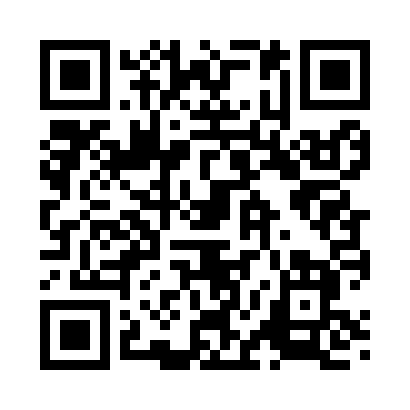 Prayer times for Rutledge, Alabama, USAMon 1 Jul 2024 - Wed 31 Jul 2024High Latitude Method: Angle Based RulePrayer Calculation Method: Islamic Society of North AmericaAsar Calculation Method: ShafiPrayer times provided by https://www.salahtimes.comDateDayFajrSunriseDhuhrAsrMaghribIsha1Mon4:245:4412:494:297:559:152Tue4:245:4412:494:297:559:153Wed4:255:4512:504:307:559:154Thu4:255:4512:504:307:549:145Fri4:265:4612:504:307:549:146Sat4:265:4612:504:307:549:147Sun4:275:4712:504:307:549:138Mon4:285:4712:504:307:549:139Tue4:285:4812:514:317:539:1310Wed4:295:4812:514:317:539:1211Thu4:305:4912:514:317:539:1212Fri4:305:4912:514:317:539:1113Sat4:315:5012:514:317:529:1114Sun4:325:5012:514:317:529:1015Mon4:335:5112:514:317:529:1016Tue4:335:5112:514:327:519:0917Wed4:345:5212:514:327:519:0918Thu4:355:5312:524:327:509:0819Fri4:365:5312:524:327:509:0720Sat4:365:5412:524:327:499:0621Sun4:375:5412:524:327:499:0622Mon4:385:5512:524:327:489:0523Tue4:395:5612:524:327:489:0424Wed4:405:5612:524:327:479:0325Thu4:415:5712:524:327:469:0326Fri4:415:5812:524:327:469:0227Sat4:425:5812:524:327:459:0128Sun4:435:5912:524:327:449:0029Mon4:446:0012:524:327:448:5930Tue4:456:0012:524:327:438:5831Wed4:466:0112:524:327:428:57